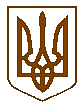 БУЧАНСЬКА     МІСЬКА      РАДАКИЇВСЬКОЇ ОБЛАСТІДВАНАДЦЯТА СЕСІЯ  СЬОМОГО  СКЛИКАННЯР  І   Ш   Е   Н   Н   Я«  23  » червня   2016р. 				   	        	           №  538  - 12 –VІІПро затвердження детального плану території, орієнтовною площею 191,5 га, для розташування багатоквартирної забудови середньої поверховості, громадської забудови та для розташування об’єктів енергетики в межах вулиць Депутатська, Бориса Гмирі та Северина Наливайка в місті Буча Київської області                         Розглянувши матеріали містобудівної документації «Детальний план території, орієнтовною площею 191,5 га, для розташування багатоквартирної забудови середньої поверховості, громадської забудови та для розташування об’єктів енергетики в межах вулиць Депутатська, Бориса Гмирі та Северина Наливайка в місті Буча Київської області», розроблені ТОВ «КВВ ПРОЕКТ», виходячи з необхідності визначення планувальної організації та параметрів забудови  території, що розташована в м. Буча в межах вулиць Депутатська, Бориса Гмирі та Северина Наливайка, з метою врегулювання питань існуючої містобудівної ситуації, інженерних мереж та схеми транспортного сполучення м. Буча, керуючись  Законом України «Про місцеве самоврядування в Україні», Законом  України «Про регулювання містобудівної  діяльності» та Законом України «Про основи містобудування»,  міська рада  ВИРІШИЛА: Виключити з матеріалів експлікації та пропозицій позначку 27 (Автостоянку в 5 рівнях на 1935 м/м). Затвердити  матеріали «Детальний план території, орієнтовною площею 191,5 га, для розташування багатоквартирної забудови середньої поверховості, громадської забудови та для розташування об’єктів енергетики в межах вулиць Депутатська, Бориса Гмирі та Северина Наливайка в місті Буча Київської області», розроблений ТОВ «КВВ ПРОЕКТ».Секретар ради                                                                                                 В.П. Олексюк